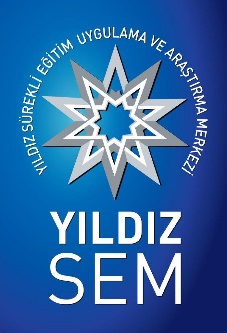 YILDIZ-SEM TEDARİKÇİ SEÇME KRİTERLERİİhtiyaç analizinin yapılması ile başlayan bu süreç, Tedarikçi firmadan gelen talepler ve ihtiyaca uygun tedarikçilerin değerlendirilmesi ile devam etmektedir.YILDIZ-SEM Yönetim Kurulu’nda yetkin tedarikçiler belirlenir. (Şirket profili, müşteri portföyü, kapasitesi, vs…)TEDARİKÇİ SEÇME KRİTERLERİHizmet Gereksinimlerinin DoğrulanmasıAltyapı ve Teknoloji Ekonomik ve Finansal UygulanabilirlikZaman YönetimiFinansal AnalizTedarikçinin EtkinliğiÜretkenlik (Tedarikçinin memnuniyet konusundaki geri dönüşleri)Kalite Güvence Sistemi